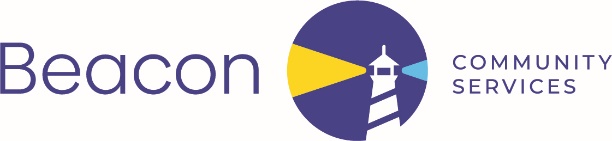 NOTICE of June 27, 2024, ANNUAL GENERAL MEETING 
for Beacon Community Association (Beacon Community Services) MembersAll Beacon Community Association Society members are invited!Date: 		Thursday, June 27th, 2024Location: 	Via MS Teams Time: 		1:00 pm – 1:30 pm RSVP before Thursday, June 20th, 2024, by email to: rsvp@beaconcs.ca
When RSVP’ing, please make sure the body of your email message includes:Your first & last nameYour phone numberIn the subject line of your email, kindly include 2024 AGM.AGM materials will be circulated ahead of the meeting to those that have RSVP’d (e.g., Agenda, 2023 AGM minutes, audited financial statements, candidates for the Board of Directors, link to the Annual Report, link to the Online meeting) At the meeting, members willApprove the Agenda and the 2023 AGM Minutes.Hear reports from Board Chair, Chief Executive Officer, Governance Committee, Treasurer, & Nominations Committee.Approve the revised Constitution and Bylaws.Receive the audited financial statements.Elect the Board of Directors.Notice of Voting Procedures:To facilitate meeting logistics & voting, members should RSVP their attendance by Thursday, June 20th, 2024. When joining the AGM, attendees will be identified. Participants should stay muted except during voting or when speaking. When motions are presented for voting, lines may be unmuted.At the Chair’s discretion, Members will be asked to vote by a show of hands or to verbally indicate they “support (yay)” or are “opposed (nay)” to a motion.Questions/votes will be responded to in a ‘group’ format. If a vote in this format does not clearly determine the intention of the attending members, the Chair will re-present the motion & ‘poll’ the roster of attending members to individually communicate their vote when asked to do so.Thank you for showing your support for Beacon by attending & participating in this meeting!